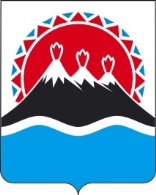 УСТЬ-БОЛЬШЕРЕЦКАЯ 
ТЕРРИТОРИАЛЬНАЯ ИЗБИРАТЕЛЬНАЯ КОМИССИЯ
ПОСТАНОВЛЕНИЕс. Усть-Большерецк

Об утверждении Календарного плана мероприятий по подготовке 
и проведению выборов глав Октябрьского городского и Запорожского сельского поселений
19 сентября 2021 годаВ соответствии со статьёй 23 Закона Камчатского края "О выборах глав муниципальных образований в Камчатском крае", Усть-Большерецкая территориальная избирательная комиссия	п о с т а н о в л я е т:1. Утвердить Календарный план мероприятий по подготовке и проведению выборов глав Октябрьского городского и Запорожского сельского поселений 19 сентября 2021 года согласно приложению. 2. Опубликовать перечень основных мероприятий Календарного плана в газете "Ударник".	3. Направить настоящее постановление в Избирательную комиссию Камчатского края и участковые избирательные комиссии избирательных участков № 137 и № 139.4. Контроль над выполнением настоящего постановления возложить на секретаря Усть-Большерецкой территориальной избирательной комиссии Н.Н. Бокову. 


ПредседательУсть-Большерецкой территориальнойизбирательной комиссии	Л.Н. УтенышеваСекретарьУсть-Большерецкой территориальнойизбирательной комиссии	Н.Н. БоковаКАЛЕНДАРНЫЙ ПЛАНмероприятий по подготовке и проведению выборов 
глав муниципальных образованийДень голосования – 19 сентября 2021 годаЗакон Камчатского края "О выборах глав муниципальных образований в Камчатском крае"от 22.09.2008г. № 130 (далее – Закон о выборах)НАЗНАЧЕНИЕ ВЫБОРОВИЗБИРАТЕЛЬНЫЕ КОМИССИИИЗБИРАТЕЛЬНЫЕ УЧАСТКИСПИСКИ ИЗБИРАТЕЛЕЙПОЛИТИЧЕСКИЕ ПАРТИИВЫДВИЖЕНИЕ И РЕГИСТРАЦИЯ КАНДИДАТОВСТАТУС КАНДИДАТОВИНФОРМИРОВАНИЕ ИЗБИРАТЕЛЕЙ И ПРЕДВЫБОРНАЯ АГИТАЦИЯфинансирование выборовГОЛОСОВАНИЕ И ОПРЕДЕЛЕНИЕ РЕЗУЛЬТАТОВ ВЫБОРОВ«21»июня2021г№15/33Приложениек  постановлению  Усть-Большерецкой территориальной избирательной комиссииот «21» июня 2021 года № 15/33№п/пСодержание мероприятияСрок 
исполненияИсполнители12341.Назначение выборов(ч.ч.1,5 ст.11)Не ранее 20 июня 2021 года и не позднее 30 июня 2021 годаПредставительный орган муниципального образования2.Опубликование решения о назначении выборов в средствах массовой информации(ч.5 ст.11)Не позднее чем через 5 дней со дня принятия решенияПредставительный орган муниципального образования3.Сбор предложений для дополнительного зачисления в резерв составов участковых комиссий (в соответствии с Порядком формирования резерва составов участковых комиссий и назначения нового члена участковой комиссии из резерва составов участковых комиссий, утвержденным постановлением ЦИК России от 05.12.2012 года № 152/1137-6)С 30 июля по 19 августа 2021 годаТерриториальные избирательные комиссии4.Принятие решения о кандидатурах, дополнительно зачисленных в резерв составов участковых комиссийНе позднее3 сентября 2021 годаТерриториальные избирательные комиссии5.Публикация списков избирательных участков с указанием их номеров и границ, мест нахождения участковых избирательных комиссий и помещений для голосования(ч.5 ст.17)Не позднее 9 августа 2021 годаГлава местной администрации муниципального образования6.Представление сведений об избирателях в избирательную комиссию муниципального образования(ч.6 ст.14)Не позднее 20 июля 2021 годаГлавой местной администрации муниципального района, городского округа, командиром воинской части, руководителем учреждения, в котором избиратели временно пребывают7.Составление списков избирателей избирательной комиссией муниципального образования(ч.2 ст.14)Не позднее 7 сентября 2021 года, а в случае проведения досрочного голосования в соответствии со ст.66 Закона о выборах – не позднее 28 августа 2021 годаИзбирательная комиссия муниципального образования 8.Передача первого экземпляра списка избирателей по акту в соответствующую участковую избирательную комиссию(ч.10 ст.14)Не позднее 8 сентября 2021 года, а в случае проведения досрочного голосования в соответствии со ст.66 Закона о выборах – не позднее 28 августа 2021 годаИзбирательная комиссия муниципального образования9.Представление списков избирателей для ознакомления избирателей и дополнительного уточнения(ч.1 ст.16)С 8 сентября 2021 года, а в случае проведения голосования в соответствии со ст.66 Закона о выборах – с 28 августа 2021 годаУчастковые избирательные комиссии10.Подписание выверенного и уточненного списка избирателей и его заверение печатью участковой избирательной комиссии(ч.13 ст.14)Не позднее 18 сентября 2021 годаПредседатели и секретари участковых избирательных комиссий11.Направление запроса в территориальный орган федерального органа исполнительной власти, уполномоченный на осуществление функций в сфере регистрации общественных объединений и политических партий, о представлении в избирательную комиссию муниципального образования списка политических партий, иных общественных объединений, имеющих право принимать участие в выборах главы муниципального образования(ст.31)Сразу после назначения выборовИзбирательная комиссия муниципального образования 12.Направление в избирательную комиссию муниципального образования списка политических партий, иных общественных объединений, имеющих право в соответствии с федеральными законами принимать участие в выборах главы муниципального образования, по состоянию на день официального опубликования (публикации) решения о назначении выборов, и публикация указанного списка в государственных или муниципальных периодических печатных изданиях и размещение в сети "Интернет"(ч.3 ст.31)Не позднее чем через 3 дня со дня официального опубликования (публикации) решения о назначении выборовТерриториальный орган федерального органа исполнительной власти, уполномоченный на осуществление функций в сфере регистрации общественных объединений и политических партий13.Выдвижение кандидатов(ч.3 ст.29)Со дня, следующего за днем официального опубликования (публикации) решения о назначении выборовГраждане Российской Федерации, обладающие пассивным избирательным правом, избирательные объединения 14.Период выдвижения кандидатов(ч.16 ст.29)Со дня, следующего за днем официального опубликования (публикации) решения о назначении выборов до 4 августа 2021 годаГраждане Российской Федерации, обладающие пассивным избирательным правом, избирательные объединения15.Выдача кандидату, уполномоченному представителю политической партии письменного подтверждения о получении документов о выдвижении кандидата(ч.12 ст.29)В день поступления соответствующих документовИзбирательная комиссия муниципального образования 16.Направление в соответствующие органы для проверки достоверности сведений, содержащихся в представленных при выдвижении кандидата документах(ч.13 ст.29)Со дня принятия документов о выдвижении кандидатаИзбирательная комиссия муниципального образования 17.Доведение до сведения избирателей сведений о кандидатах, представленных при их выдвижении(ч.14 ст.29)После поступления документов, необходимых для выдвиженияИзбирательная комиссия муниципального образования 18.Направление в средства массовой информации представленных кандидатами при их выдвижении недостоверных сведений(ч.15 ст.29)В случае выявления фактов недостоверности представленных сведенийИзбирательная комиссия муниципального образования 19.Сбор подписей в поддержку выдвижения кандидата(ч.1 ст.32)Со дня, следующего за днем получения избирательной комиссией муниципального образования уведомления о выдвижении кандидатаДееспособный гражданин Российской Федерации, достигший к моменту сбора подписей возраста 18 лет20.Представление в избирательную комиссию муниципального образования избирательных документов для регистрации кандидатов(ч.1 ст.35)Не позднее 4 августа 2021 года до 18 часов по местному времениКандидат (либо уполномоченный представитель кандидата по финансовым вопросам, либо доверенное лицо кандидата)21.Принятие решения о регистрации кандидата либо об отказе в его регистрации(ч.1 ст.37)В течение 10 дней со дня приема необходимых для регистрации кандидата документовИзбирательная комиссия муниципального образования 22.Представление в избирательную комиссию муниципального образования заверенной копии приказа (распоряжения) об освобождении кандидата на время его участия в выборах от выполнения должностных или служебных обязанностей(ч.2 ст.39)Не позднее чем через 5 дней со дня регистрации кандидатаЗарегистрированные кандидаты, находящиеся на государственной или муниципальной службе либо работающие в организациях, осуществляющих выпуск средств массовой информации23.Назначение доверенных лиц кандидата(ч.1 ст.41)После выдвижения кандидатаКандидаты, избирательные объединения, выдвинувшие кандидатов24.Регистрация доверенных лиц кандидата на основании письменного заявления кандидата (представления избирательного объединения, выдвинувшего кандидата), и заявления гражданина о согласии быть доверенным лицом(ч.1 ст.41)В течение 5 дней со дня поступления письменного заявления кандидата (представления избирательного объединения)Избирательная комиссия муниципального образования 25.Реализация права кандидата на снятие своей кандидатуры(ч.1 ст.42)Не позднее 11 сентября 2021 года, а при наличии вынуждающих к тому обстоятельств не позднее 15 сентября 2021 годаКандидаты26.Реализация права избирательного объединения, отозвать выдвинутого ими кандидата(ч.2 ст.42)Не позднее 11 сентября 2021 годаИзбирательные объединения по решению органа, выдвинувшего кандидата27.Представление в территориальный орган федерального органа исполнительной власти, уполномоченный на осуществление функций по регистрации средств массовой информации, списка муниципальных организаций телерадиовещания и муниципальных периодических печатных изданий, которые обязаны предоставлять эфирное время, печатную площадь для проведения предвыборной агитации(ч.4 ст.45, п.3 ст.47 Федерального закона № 67-ФЗ)Не позднее чем на 5-й день после дня официального опубликования (публикации) решения о назначении выборовУполномоченный орган местного самоуправления муниципального образования в Камчатском крае28.Представление в избирательную комиссию муниципального образования перечня муниципальных организаций телерадиовещания и муниципальных периодических печатных изданий, которые обязаны предоставлять эфирное время, печатную площадь для проведения предвыборной агитации(ч.3 ст.45, п.8 ст.47 Федерального закона № 67-ФЗ)Не позднее чем на 10-й день после дня официального опубликования (публикации) решения о назначении выборовТерриториальный орган федерального органа исполнительной власти, уполномоченный на осуществление функций по регистрации средств массовой информации29.Публикация перечня муниципальных организаций телерадиовещания и муниципальных периодических печатных изданий(ч.3 ст.45)По представлению перечня – не позднее чем на 15-й день после дня официального опубликования (публикации) решения о назначении выборовИзбирательная комиссия муниципального образования30.Публикация предвыборной программы не менее чем в одном муниципальном периодическом печатном издании, а также ее размещение в информационно-телекоммуникационной сети общего пользования "Интернет"(ч.11 ст.46)Не позднее8 сентября 2021 годаПолитические партии, выдвинувшие зарегистрированных кандидатов 31.Агитационный период для избирательного объединения(ч.1 ст.47)Со дня принятия решения о выдвижении кандидата до ноля часов по местному времени 17 сентября 2021 годаИзбирательные объединения, граждане РФ, общественные объединения32.Агитационный период для кандидата(ч.1 ст.47)Со дня представления кандидатом в избирательную комиссию заявления о согласии баллотироваться до ноля часов по местному времени 17 сентября 2021 годаКандидаты, граждане РФ, общественные объединения33.Предвыборная агитация на каналах организаций телерадиовещания, в периодических печатных изданиях, сетевых изданиях(ч.2 ст.47)С 21 августа 2021 года до ноля часов по местному времени 17 сентября 2021 годаГраждане РФ, общественные объединения (в допускаемых законом формах и законными методами – ст.46)34.Запрет на опубликование (обнародование) результатов опросов общественного мнения, прогнозов результатов выборов, иных исследований, связанных с проводимыми выборами, в том числе их размещение в информационно-телекоммуникационных сетях общего пользования (включая «Интернет»)(ч.3 ст.44)С 14 сентября по 19 сентября 2021 года включительноГраждане, организации телерадиовещания, редакции периодических печатных изданий, редакции сетевых изданий, организации, публикующие (обнародующие) результаты опросов и прогнозы результатов выборов35.Запрет на опубликование (обнародование) данных об итогах голосования, о результатах выборов, в том числе их размещение в информационно-телекоммуникационных сетях общего пользования (включая «Интернет»)(ч.4 ст.43)19 сентября 2021 года с 00.00 часов до 20.00 часов по местному времениГраждане, организации телерадиовещания, редакции периодических печатных изданий, редакции сетевых изданий36.Опубликование сведений о размере и других условиях оплаты эфирного времени, печатной площади, услуг по размещению агитационных материалов, представление в избирательную комиссию муниципального образования указанных сведений и иных сведений в соответствии с ч.6 ст.48 Закона о выборах вместе с уведомлением о готовности предоставить зарегистрированным кандидатам эфирное время, печатную площадь, услуги по размещению агитационных материалов в сетевом издании(ч.6 ст.48)Не позднее чем через 30 дней со дня официального опубликования (публикации) решения о назначении выборов Организации телерадиовещания, редакции периодических печатных изданий, редакции сетевых изданий37.Представление в избирательную комиссию муниципального образования данных учета объемов и стоимости эфирного времени и печатной площади, предоставленных для проведения предвыборной агитации, объемов и стоимости услуг по размещению агитационных материалов в сетевых изданиях(ч.7 ст.48)Не позднее 29 сентября 2021 годаОрганизации телерадиовещания, редакции периодических печатных изданий, редакции сетевых изданий, предоставившие зарегистрированным кандидатам эфирное время, печатную площадь, услуги по размещению агитационных материалов38.Хранение учетных документов о предоставлении кандидатам эфирного времени, печатной площади, услуг по размещению агитационных материалов(ч.8 ст.48)Не менее чемдо 19 сентября 2024 годаОрганизации, осуществляющие выпуск средств массовой информации, редакции сетевых изданий39.Опубликование сведений о размере и других условиях оплаты работ или услуг организаций, индивидуальных предпринимателей по изготовлению печатных агитационных материалов, представление в избирательную комиссию муниципального образования указанных сведений и иных сведении в соответствии с ч.4 ст.52 Закона о выборах(ч.4 ст.52)Не позднее чем через 30 дней со дня официального опубликования (публикации) решения о назначении выборовОрганизации, индивидуальные предприниматели, выполняющие работы или оказывающие услуги по изготовлению печатных агитационных материалов40.Определение перечня специальных мест для размещения печатных агитационных материалов на территории каждого избирательного участка(ч.7 ст.52)Не позднее 19 августа 2021 годаОрганы местного самоуправления по предложению избирательной комиссии муниципального образования 41.41.Поступление в распоряжение избирательной комиссии муниципального образования финансовых средств на проведение выборов(ч.2 ст.54)Не позднее чем в 10-дневный срок со дня официального опубликования (публикации) решения о назначении выборовАдминистрация муниципального образования42.Создание собственного избирательного фонда кандидата(ч.ч.1, 3 ст.56)Создание собственного избирательного фонда кандидата(ч.ч.1, 3 ст.56)После письменного уведомления о выдвижении до представления документов для регистрации кандидатаКандидаты43.Выдача кандидату документа для открытия специального избирательного счета(ч.3 ст.56)Выдача кандидату документа для открытия специального избирательного счета(ч.3 ст.56)В течение 3-х дней после уведомления о выдвиженииИзбирательная комиссия муниципального образования 44.Регистрация уполномоченных представителей по финансовым вопросам(ч.3 ст.41.1)Регистрация уполномоченных представителей по финансовым вопросам(ч.3 ст.41.1)В трехдневный срок на основании письменного заявления кандидата и доверенности в соответствии с ч.2 ст.41.1 Закона о выборахИзбирательная комиссия муниципального образования45.Открытие кандидатом специального избирательного счета(ч.3 ст.56)Открытие кандидатом специального избирательного счета(ч.3 ст.56)После письменного уведомления о выдвижении до представления документов для регистрации кандидатаКандидаты, уполномоченные представители по финансовым вопросам46.Представление заверенных копий первичных финансовых документов, подтверждающих поступление и расходование средств специальных избирательных фондов кандидатов(ч.3 ст.60)Представление заверенных копий первичных финансовых документов, подтверждающих поступление и расходование средств специальных избирательных фондов кандидатов(ч.3 ст.60)В трехдневный срок, а с 15 сентября 2021 года немедленноОтделение ПАО "Сбербанк России" – держатель специального избирательного счета – по требованию избирательной комиссии муниципального образования, а по соответствующему избирательному фонду – также по требованию кандидата47.Проверка достоверности сведений, указанных гражданами и юридическими лицами при внесении пожертвований в избирательные фонды кандидатов, и сообщение о результатах проверки в избирательную комиссию муниципального образования(ч.11 ст.57)Проверка достоверности сведений, указанных гражданами и юридическими лицами при внесении пожертвований в избирательные фонды кандидатов, и сообщение о результатах проверки в избирательную комиссию муниципального образования(ч.11 ст.57)В 5-дневный срок со дня получения представления избирательной комиссии муниципального образованияОрганы регистрационного учета граждан, органы исполнительной власти, осуществляющие государственную регистрацию юридических лиц либо уполномоченные в сфере регистрации некоммерческих организаций48.Направление в СМИ для опубликования сведений о поступлении и расходовании средств избирательных фондов кандидатов(ч.4 ст.60)Направление в СМИ для опубликования сведений о поступлении и расходовании средств избирательных фондов кандидатов(ч.4 ст.60)До 19 сентября 2021 года (не реже одного раза в две недели)Избирательная комиссия муниципального образования 49.Опубликование сведений, полученных от избирательной комиссии муниципального образования, о поступлении и расходовании средств избирательных фондов кандидатов(ч.5 ст.60)Опубликование сведений, полученных от избирательной комиссии муниципального образования, о поступлении и расходовании средств избирательных фондов кандидатов(ч.5 ст.60)В течение 3-х дней со дня получения сведенийРедакции муниципальных периодических печатных изданий50.Возврат неизрасходованных денежных средств избирательного фонда гражданам и юридическим лицам, осуществившим пожертвования в избирательный фонд кандидата(ч.1 ст.61)Возврат неизрасходованных денежных средств избирательного фонда гражданам и юридическим лицам, осуществившим пожертвования в избирательный фонд кандидата(ч.1 ст.61)После 19 сентября 2021 года Кандидаты51.Перечисление средств, оставшихся на специальном избирательном счете в доход местного бюджета, и закрытие счета(ч.2 ст.61)Перечисление средств, оставшихся на специальном избирательном счете в доход местного бюджета, и закрытие счета(ч.2 ст.61)С 18 ноября 2021 годаОтделение ПАО "Сбербанк России" по письменному указанию избирательной комиссии муниципального образования52.Представление в избирательную комиссию муниципального образования итогового финансового отчета(ч.1 ст.62)Представление в избирательную комиссию муниципального образования итогового финансового отчета(ч.1 ст.62)Не позднее чем через 30 дней со дня официального опубликования результатов выборовКандидаты53.Опубликование итоговых финансовых отчетов кандидатов(ч.5 ст.60)Опубликование итоговых финансовых отчетов кандидатов(ч.5 ст.60)Не позднее чем через 10 дней со дня получения из избирательной комиссии муниципального образованияРедакции муниципальных периодических печатных изданий54.Представление в избирательную комиссию муниципального образования финансовых отчетов о поступлении и расходовании средств, выделенных на проведение выборов(ч.4.2 ст.54)Представление в избирательную комиссию муниципального образования финансовых отчетов о поступлении и расходовании средств, выделенных на проведение выборов(ч.4.2 ст.54)Не позднее 29 сентября 2021 года Участковые избирательные комиссии55.Представление в представительный орган муниципального образования финансового отчета о расходовании средств, выделенных на подготовку и проведение выборов(ч.5 ст.54)Представление в представительный орган муниципального образования финансового отчета о расходовании средств, выделенных на подготовку и проведение выборов(ч.5 ст.54)Не позднее чем через 30 дней со дня официального опубликования результатов выборовИзбирательная комиссия муниципального образования56.Утверждение порядка осуществления контроля за изготовлением избирательных бюллетеней(ч.4 ст.65)Не позднее 29 августа 2021 года Избирательная комиссия муниципального образования 57.Утверждение формы и текста избирательного бюллетеня, числа избирательных бюллетеней(ч.4 ст.65)Не позднее 29 августа 2021 годаИзбирательная комиссия муниципального образования 58.Изготовление и получение избирательных бюллетеней(ч.ч.2, 11 ст.65)По решению избирательной комиссии муниципального образованияПолиграфические организации на основании обращений избирательной комиссии муниципального образования либо Избирательной комиссии Камчатского края (в соответствии с ч.ч.12, 13 ст.65)59.Принятие решения о месте и времени передачи избирательных бюллетеней полиграфической организацией соответствующей избирательной комиссии(ч.12 ст.65)Не позднее чем за 2 дня до получения избирательных бюллетенейИзбирательная комиссия муниципального образования60.Передача избирательных бюллетеней в участковые избирательные комиссии:(ч.13 ст.65)Передача избирательных бюллетеней в участковые избирательные комиссии:(ч.13 ст.65)Передача избирательных бюллетеней в участковые избирательные комиссии:(ч.13 ст.65)60.- для проведения голосования в день голосованияНе позднее 17 сентября 2021 годаИзбирательная комиссия муниципального образования60.- для проведения досрочного голосования в отдаленных и труднодоступных местностяхНе позднее чем за 1 день до дня досрочного голосованияИзбирательная комиссия муниципального образования61.Подсчет и погашение неиспользованных избирательных бюллетеней, находящихся в избирательных комиссиях(ч.20 ст.65)19 сентября 2021 года после 20.00 по местному времениИзбирательная комиссия муниципального образования, участковые избирательные комиссии62.Оповещение избирателей о дне, времени и месте голосования(ч.2 ст.67)Не позднее 8 сентября 2021 годаИзбирательная комиссия муниципального образования и участковые избирательные комиссии63.Оповещение избирателей о дне, времени и месте проведения досрочного голосования в отдаленных и труднодоступных местностях(ч.2 ст.67)Не позднее чем за 5 дней до дня досрочного голосованияИзбирательная комиссия муниципального образования, участковые избирательные комиссии64.Проведение досрочного голосования отдельных групп избирателей, находящихся в значительно удаленных от помещения для голосования местах, транспортное сообщение с которыми отсутствует или затруднено(ч.1 ст.66)Не ранее 29 августа 2021 годаУчастковые избирательные комиссии с разрешения избирательной комиссии муниципального образования65.Представление письменного заявления (обращения) о предоставлении возможность проголосовать вне помещения для голосования в день голосования(ч.2 ст.68)С 9 сентября по 18 сентября 2021 года, и до 14 часов 19 сентября 2021 годаИзбиратели, не имеющие возможности по уважительным причина (по состоянию здоровья, инвалидности) прибыть в помещение для голосования, иные лица по просьбе указанных избирателей66.Проведение голосования(ч.1 ст.67)С 8 до 20 часов по местному времени17, 18, 19 сентября 2021 годаУчастковые избирательные комиссии67.Подсчет голосов избирателей(ч.2 ст.70)Начинается сразу после окончания голосования и проводится без перерыва до установления итогов голосованияУчастковые избирательные комиссии68.Подписание протокола об итогах голосования на избирательном участке(ч.25 ст.70)На итоговом заседании после рассмотрения жалоб и заявлений (при их наличии) о нарушениях при голосовании и подсчете голосовУчастковые избирательные комиссии69.Выдача заверенных копий протоколов участковых избирательных комиссий об итогах голосования(ч.28 ст.70)Немедленно после подписания протокола об итогах голосованияУчастковые избирательные комиссии по требованию члена участковой избирательной комиссии, наблюдателя, иных лиц, указанных в ч.3 ст.27 Закона о выборах70.Определение результатов выборов(ч.1 ст.71)Не позднее21 сентября 2021 годаИзбирательная комиссия муниципального образования 71.Направление общих данных о результатах выборов в средства массовой информации(ч.2 ст.74)В течение суток после определения результатов выборовИзбирательная комиссия муниципального образования 72.Направление копии решения о результатах выборов в представительный орган муниципального образования, в Избирательную комиссию Камчатского края и в средства массовой информации(ч.18 ст.71)Незамедлительно после подписания решения о результатах выборовИзбирательная комиссия муниципального образования73.Извещение зарегистрированного кандидата об избрании главой муниципального образования(ч.1 ст.73)После определения результатов выборов незамедлительноИзбирательная комиссия муниципального образования74.Представление в избирательную комиссию муниципального образования копии приказа (иного документа) об освобождении от обязанностей, несовместимых со статусом главы муниципального образования, либо копии документа, удостоверяющего подачу заявления об освобождении от указанных обязанностей(ч.1 ст.73)В 5-дневный срок после извещения зарегистрированного кандидата об его избрании главой муниципального образованияЗарегистрированный кандидат, избранный главой муниципального образования75.Регистрация избранного главы муниципального образования и выдача ему удостоверения об избрании(ч.3 ст.73)После официального опубликования результатов выборов и выполнения кандидатом требований ч.1 ст.73 Закона о выборахИзбирательная комиссия муниципального образования76.Официальное опубликование результатов выборов, а также данных о числе голосов избирателей, полученных каждым из кандидатов(ч.3 ст.74)Не позднее 20 октября 2021 годаИзбирательная комиссия муниципального образования 77.Официальное опубликование полных данных об итогах голосования и о результатах выборов, содержащихся в протоколах всех участковых избирательных комиссий(ч.4 ст.74)Не позднее 19 ноября 2021 годаИзбирательная комиссия муниципального образования 78.Хранение, передача в архив и уничтожение документов, связанных с подготовкой и проведением выборов(ч.1 ст.75)В соответствии с порядком, установленным Избирательной комиссией Камчатского краяСоответствующие избирательные комиссии